Начало формыПреподаватель учебной дисциплины Физика Лелаус Е.Ф   дата 27.03.2020г. Профессия 35.01.13 Тракторист-машинист сельскохозяйственного производства группа № 2-2 БФ Тема Физика атома.  Ядерная модельПродолжение темы  Содержание. Развитие взглядов на строения вещества .Гипотезы.  Периодическая система   Менделеева. Открытие К Кирхгофа и Р. Бузина. Носители заряда..  Открытия Дж. Томсона. Закономерности в атомных спектрах водорода. Серия Паше. Серия Лаймана. Модель Томсона. Модель Резерфорда. Опыты Резерфорда.. 1. Прочитать данную тему Физика В.Ф Дмитриева год издания 2014    383-387. Просмотреть презентацию. Составить конспект.  Ответы прислать по  Viber: 890295207582. Изучение нового материалаЛекция 2 Постулаты Бора. Модель атома водорода  Великий датский физик, Нильс Бор. Создал первую квантовую теорию атома и затем принял самое активное участие в разработке основ квантовой механики. Наряду с этим внёс большой вклад в теорию атомного ядра и ядерных реакций. Развил теорию деления атомных ядер, в процессе которого выделяется огромная энергия. В Копенгагине создал большую интернациональную школу физиков и много сделал для развития сотрудничества между физиками всего мира. Активно участвовал в борьбе против атомной угрозы человечествуОдно из основных достижений Бора – его квантовая  теория атома.
Модель, предложенная Резерфордом, не позволила объяснить устойчивость атома.
Ускоренное движение электрона согласно теории Максвелла сопровождается электромагнитным излучением, поэтому энергия электрона уменьшается, и он движется по спирали, приближаясь к ядру. Казалось бы, электрон должен упасть на ядро, так как при движении по спирали уменьшается энергия электрона. В действительности атомы являются устойчивыми системами.
Выход из этого затруднения предложен Н.Бором. В основе его теории лежат следующие постулаты (рис 1)1. Существуют особые, стационарные состояния атома, находясь в которых атом не излучает энергию, при этом электроны в атоме движутся с ускорением. Каждому стационарному состоянию соответствует определённая энергия Еn.2. Излучение света происходит при переходе атома из стационарного состояния с большей энергией Ек в стационарное состояние с меньшей энергией Еn. Энергия излучённого фотона равна разности энергий стационарных состояний: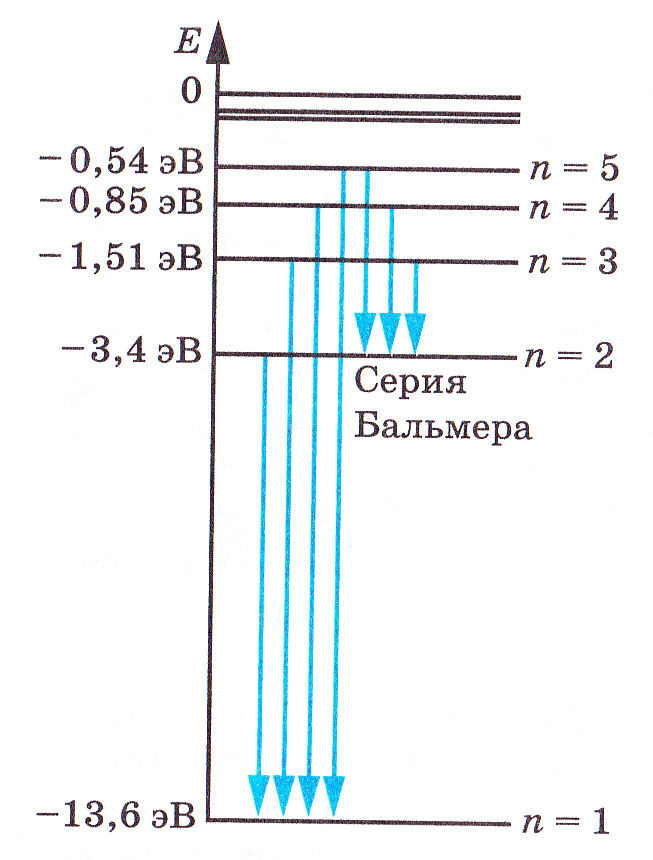 hvкn = Eк – EnОтсюда частоту излучения можно выразить так:vкn = (Eк – En)/h = Eк/h – En/hСогласно теории Бора энергия электрона в атоме водорода, находящегося на n-м энергетическом уровне, равна:En = – (k2mee4) / 2ћ2n2, гдеm – масса электрона, v – его скорость, r – радиус круговой орбиты, ћ – постоянная Планка, n – целое число, k = 9 ·109 Н·м2 / Кл2.При поглощении света атом переходит из стационарного состояния с меньшей энергией в стационарное состояние с большей энергией 
Второй постулат, также как и первый, противоречит электродинамики Максвелла, так как согласно этому постулату частота излучения света свидетельствует не об особенностях движения электрона, а лишь об изменении энергии атома.
Свои постулаты Бор применил для построения теории простейшей атомной системы – атома водорода. Основная задача состояла в нахождении частот электромагнитных волн, излучаемых водородом. Эти частоты можно найти на основе второго постулата и правила определения стационарных значений энергии атома. Это правило (так называемое правило квантования) Бору опять-таки пришлось постулировать.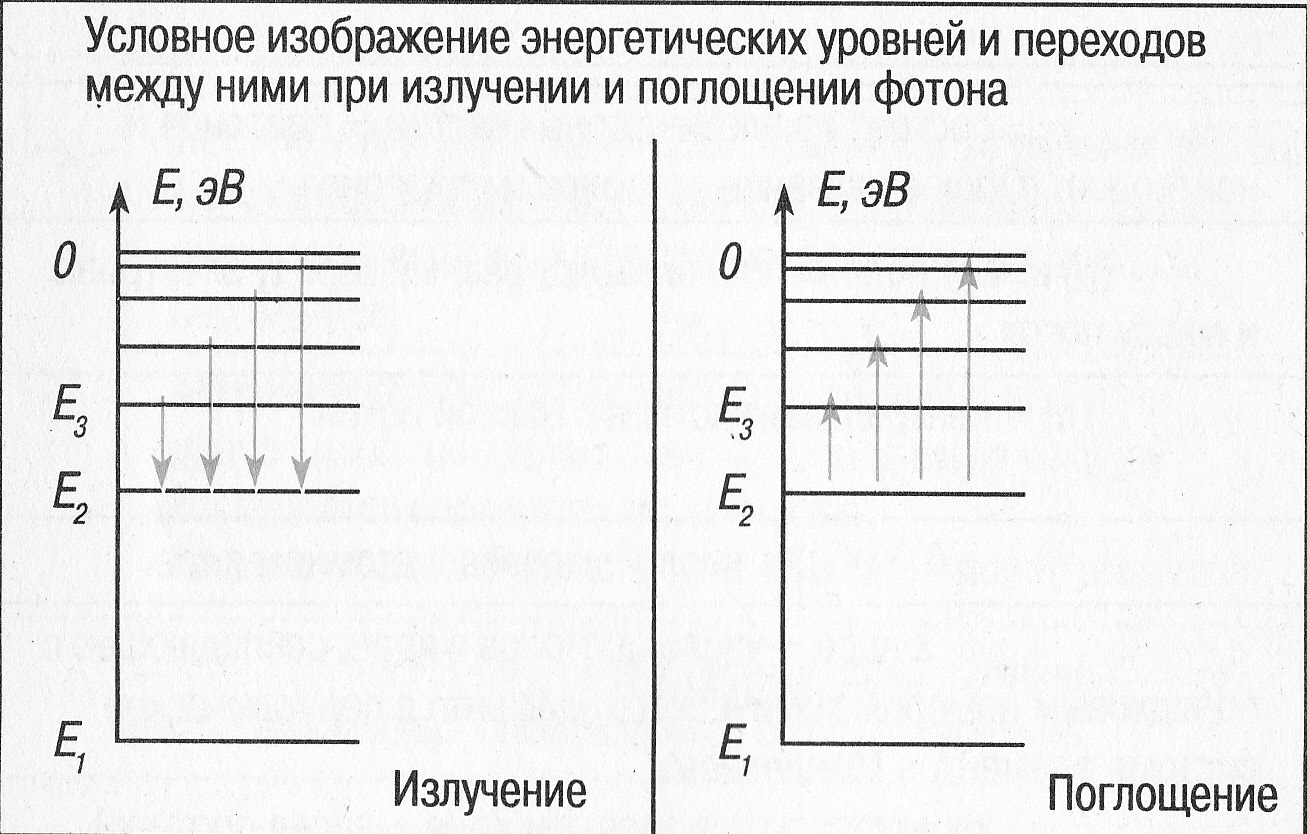 Бор рассматривал простейшие круговые орбиты:Wр = – е2 / r2,  гдее – модуль заряда электрона; r – расстояние от электрона до ядра.Согласно механике Ньютона полна энергия равна:mv2 / 2 – e2 / r2.Кулоновская сила сообщает электрону центростремительное ускорение:mv2 / r = e2 / r2   или   mrv2 = e2.(произведение mrv называется моментом импульса электрона)По классической механике радиус орбит может быть любым, следовательно, любые значения может принимать и энергия.Е = – е2 / 2r.По постулату Бора энергия может быть только определённого значения Еn.При движении электрона по круговой орбите модуль его импульса mv и радиус остаются неизменными.mvr – момент импульса. Это совпадает с постоянной Планка по наименованиям:Дж · с = (кг · м / с ) · м.Бор предположил, что mvr = nћ, где n = 1, 2, 3. Это и есть правило квантования:mrv2 = e2 и mvr = nћ,   
mrv = nћ / 2,где m – масса электрона, v – его скорость, r – радиус круговой орбиты, ћ – постоянная Планка (ћ = 6,625 · 10–34Дж·с), n – целое число (главное квантовое число).Получаем rn = ћn2 / me2.Радиусы орбит меняются дискретно числам n.Наименьшая орбита: r1 = 5 · 10–9 см.Это и есть радиус  атома. Теория Бора даёт для него правильное значение.Из этого следует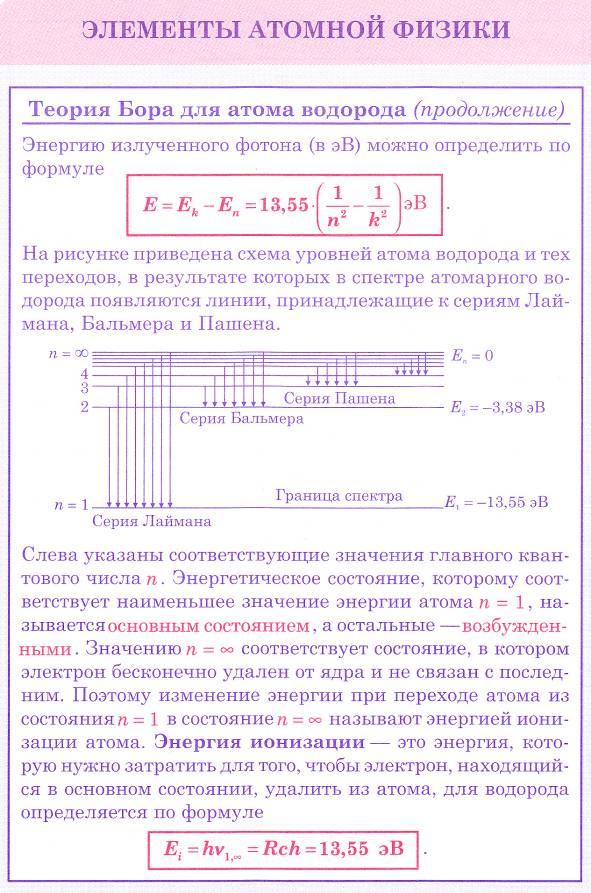 теория Бора приводит к количественному согласию с экспериментом для значений этих частот. Все частоты излучений атома водорода составляют в своей совокупности ряд серий, каждая из которых образуется при переходах атома в одно из энергетических состояний со всех верхних энергетических состояний (состояний с большей энергией).
Переходы в первое возбуждённое состояние (на второй энергетический уровень) с верхних уровней образуют серию Бальмера. 
Данная серия названа по имени швейцарского учителя И.Бальмера, который ещё в 1885 г. на основе экспериментальных данных вывел простую формулу для определения частот видимой части спектра водорода.Поглощение света – процесс, обратный излучению. Атом, поглощая свет, переходит из низших энергетических состояний в высшие. При этом он поглощает излучение той же самой частоты, которую излучает, переходя из высших энергетических состояний в низшие.
Однако построить количественную теорию для следующего за водородом атома гелия на основе боровских представлений не удалось. Это неудивительно, так как теория Бора была половинчатой. 
С одной стороны, используется закон Кулона и механика Ньютона, а с другой – вводятся квантовые постулаты. Введение в физику квантовых представлений требовало радикальной перестройки механики и электродинамики. Эта перестройка была осуществлена, когда были созданы новые физические теории: квантовая механика и квантовая электродинамика.
Постулаты Бора оказались совершенно правильными. Правило же квантования Бора, как выяснилось, применимо далеко не всегда.Постулаты Бора1. существуют особые, стационарные состояния атома, находясь в которых атом не излучает энергию, при этом электроны в атоме движутся с ускорением. Каждому стационарному состоянию соответствует определённая энергия Еn.2. излучение света происходит при переходе атома из стационарного состояния с большей энергией Ек в стационарное состояние с меньшей энергией Еn. Энергия излучённого фотона равна разности энергий стационарных состояний: hνkn = Ек  -  ЕnПравило квантования орбитВ стационарном состоянии атома электрон, двигаясь по круговой орбите, должен иметь дискретные, квантовые значения момента импульсаmeυnrn = nh / 2π = nћ, гдеrn – радиус n-ой орбиты, υn – скорость электрона на этой орбите, me – масса электрона, n – целое число – номер орбиты или главное квантовое число, ћ – постоянная Планка.Трудности теории БораПравило квантования Бора применимо не всегда. Представление об определённых орбитах, по которым движется электрон в атоме Бора, оказалось условным. Теория Бора неприменима для многоэлектронных атомов и не объясняет ряд спектральных закономерностей.В . А.Эйнштейн предсказал возможность перехода атома с высшего энергетического состояния в низшее под влиянием внешнего воздействия. Такое излучение называется вынужденным излучением и лежит в основе работы лазеров.